Crna Gora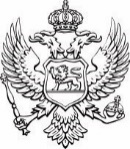 Ministarstvo prosvjete, nauke i inovacijaBroj: 05/1-01-604/24-4254/1Podgorica, 14. jun 2024. godineNa osnovu člana 12 stav 2 Zakona o stručnom obrazovanju (»Službeni list RCG«, br. 64/02 i 49/07 i »Službeni list CG«, br. 45/10, 39/13, 47/17 i 145/21) i na osnovu člana 15 Zakona o gimnaziji (»Službeni list RCG«, br. 64/02 i 49/07 i »Službeni list CG«, br. 45/10, 39/13, 47/17 i 145/21), Ministarstvo prosvjete, nauke i inovacija raspisuje KONKURSZA UPIS UČENIKA U I RAZRED SREDNJIH ŠKOLA U CRNOJ GORI ZA ŠKOLSKU 2024/2025. GODINUOPŠTI USLOVI 	Na Konkurs za upis u I razred srednje škole prijavljuju se kandidati koji su završili osnovnu školu i koji u vrijeme podnošenja prijave nijesu stariji od 17 godina. 	Prijava na Konkurs podnosi se 24, 25. i 26. juna 2024. godine (od 0 do 24 časa) i 27. juna 2024. godine (do 15 časova). Prijava na Konkurs podnosi se elektronski na adresu www.upisi.edu.me. Učenik koji prvi put koristi aplikaciju za upis potrebno je da se prethodno registruje.U toku trajanja roka za podnošenje prijava za upis u školu, komisija je dužna da svakog dana u 16 časova objavi ažuriranu rang listu kandidata, prijavljenih do 15 časova toga dana, radi njihovog informisanja o mjestu na rang listi. Rang lista se objavljuje na oglasnoj tabli škole i sadrži za svakog kandidata: ime, ime roditelja, odnosno staratelja, prezime, ostvareni broj bodova pojedinačno po kriterijumima koji se vrednuju za upis i ostvareni ukupan broj bodova.	Rang lista kandidata za upis u školu objavljuje se na oglasnoj tabli škole najkasnije do 2. jula 2024. godine. Nakon objavljivanja rang liste učenici podnose školi originalna svjedočanstva posljednja tri razreda osnovne škole i diplome o rezultatima s državnih i međunarodnih takmičenja, odnosno dodijeljenom priznanju u rokovima koje odredi škola. 	Učenici koji se upisuju u I razred srednjih škola oslobođeni su od plaćanja administrativne takse, u skladu sa članom 18 Zakona o administrativnim taksama („Službeni list CG“, broj 18/19).KRITERIJUMI ZA UPIS	I Kriterijumi za upis učenika u I razred gimnazije 	Upis učenika u I razred gimnazije vrši se na osnovu Pravilnika o načinu, postupku i vrednovanju kriterijuma za upis učenika u gimnaziju („Službeni list RCG“, broj 21/05 i „Službeni list CG“, br. 28/16, 18/18 i 96/22) i Rješenja o utvrđivanju minimalnog broja bodova potrebnih za upis u gimnaziju i četvorogodišnju stručnu školu za školsku 2024/2025. godinu, broj 05/1-01-604/24-3306/1 od 15. maja 2024. godine.Upis u gimnaziju se vrši na osnovu sljedećih kriterijuma:opšti uspjeh u posljednjem ciklusu osnovne škole;uspjeh na eksternoj provjeri znanja na kraju osnovnog obrazovanja;uspjeh iz Crnogorskog-srpskog, bosanskog, hrvatskog jezika i književnosti odnosno maternjeg jezika i književnosti, Matematike i nastavnih predmeta značajnih za sticanje obrazovanja u posljednjem ciklusu osnovne škole;rezultati sa državnih i međunarodnih takmičenja, odnosno dodijeljenog priznanja.Kao poseban uslov za upis u odjeljenje specijalističke gimnazije - matematičke, potrebno je da kandidat na eksternoj provjeri znanja iz Matematike ostvari ocjenu odličan (5). Izuzetno, kao poseban uslov za upis u odjeljenje specijalističke gimnazije - matematičke, potrebno je da kandidat na eksternoj provjeri znanja iz Matematike ostvari najmanje ocjenu dobar (3) i ostvari ocjenu odličan (5) u najmanje dva razreda trećeg ciklusa osnovne škole.	Kao poseban uslov za upis u odjeljenje specijalističke gimnazije - filološke, potrebno je da kandidat na eksternoj provjeri znanja iz Crnogorskog-srpskog, bosanskog, hrvatskog jezika i književnosti odnosno maternjeg jezika i književnosti ostvari ocjenu odličan (5) i iz stranog jezika, kao nastavnog predmeta koji je izabrao, ostvari ocjenu odličan (5). Izuzetno, kao poseban uslov za upis u odjeljenje specijalističke gimnazije - filološke, potrebno je da kandidat na eksternoj provjeri znanja iz Crnogorskog-srpskog, bosanskog, hrvatskog jezika i književnosti odnosno maternjeg jezika i književnosti i stranog jezika, kao nastavnog predmeta koji je izabrao, ostvari najmanje ocjenu dobar (3) i da iz tih predmeta ima ocjenu odličan (5) u najmanje dva razreda trećeg ciklusa osnovne škole.	Za upis u gimnaziju u kojoj se nastava izvodi na stranom jeziku kandidat u posljednjem ciklusu osnovne škole treba da ima ocjenu odličan (5) iz stranog jezika na kojem se izvodi nastava.	Kao poseban uslov za upis u odjeljenje specijalističke gimnazije - sportske, potrebno je da je kandidat:osvojio medalju na nacionalnom sportskom takmičenju;nastupao za nacionalnu reprezentaciju, u određenom sportu koji je na programu Olimpijskih i Paraolimpijskih igara;član kluba koji se takmiči u nacionalnom šampionatu u sportu koji je na programu Olimpijskih i Paraolimpijskih igara;osvojio medalju na nacionalnom školskom takmičenju;član školskog društva koji se takmiči na nacionalnom školskom takmičenju.Pripadnik romske i egipćanske populacije ostvaruje dodatnih šest (6) bodova po principu afirmativne akcije.Vrednovanje uspjeha na eksternoj provjeri znanja Za upis u opštu gimnaziju i odjeljenja specijalističke gimnazije vrednuje se uspjeh na eksternoj provjeri znanja iz nastavnog predmeta Crnogorski-srpski, bosanski, hrvatski jezik i književnost odnosno maternji jezik i književnost, Matematike i jednog predmeta koji učenik izabere, tako što ocjena odličan (5) nosi 10 bodova, ocjena vrlo dobar (4) nosi 7 bodova, ocjena dobar (3) nosi 4 boda, ocjena dovoljan (2) nosi 1 bod i ocjena nedovoljan (1) nosi 0 bodova.Vrednovanje opšteg uspjeha	Opšti uspjeh u posljednja tri razreda osnovne škole iskazuje se brojem bodova tako što se saberu srednje ocjene opšteg uspjeha u posljednja tri razreda i pomnože brojem tri (3). 	Ukupan broj bodova zaokružuje se na dvije decimale. Vrednovanje uspjeha iz nastavnih predmeta	Uspjeh iz Crnogorskog-srpskog, bosanskog, hrvatskog jezika i književnosti odnosno maternjeg jezika i književnosti, Matematike i dva nastavna predmeta od značaja za dalje školovanje u posljednjem ciklusu osnovne škole vrednuje se tako što se pojedinačne ocjene iz tih nastavnih predmeta saberu i njihov zbir podijeli sa brojem dva (2).	Nastavni predmeti od značaja za dalje školovanje pri upisu učenika u I razred opšte gimnazije su strani jezik i Fizika.Vrednovanje rezultata na takmičenju i priznanja	Rezultati učenika osnovne škole postignuti na pojedinačnim takmičenjima iz nastavnih predmeta vrednuju se na način što se kandidatu koji je u posljednjem ciklusu osnovne škole osvojio jedno od prva tri mjesta, nagrade, odnosno medalje dodjeljuju sljedeći bodovi:međunarodno takmičenje: prvo mjesto, prva nagrada, odnosno zlatna medalja - 20 bodova; drugo mjesto, druga nagrada, odnosno srebrna medalja - 18 bodova; treće mjesto,  treća nagrada, odnosno bronzana medalja - 15 bodova;državno takmičenje: prvo mjesto, odnosno prva nagrada - 15 bodova; drugo mjesto, odnosno druga nagrada - 13 bodova; treće mjesto, odnosno treća nagrada - 10 bodova.U slučaju kada kandidat iz jednog nastavnog predmeta osvoji pojedinačna mjesta, nagrade odnosno medalje na više nivoa takmičenja, uzima se u obzir najbolji ostvareni rezultat, odnosno najveći broj bodova osvojen na jednom nivou takmičenja.U slučaju kada kandidat iz dva ili više nastavnih predmeta osvoji po jedno ili više pojedinačnih mjesta, nagrada, odnosno medalja, bodovi iz svih nastavnih predmeta sabiraju se po nivoima takmičenja, pri čemu se uzima u obzir najbolji ostvareni rezultat, odnosno najveći broj bodova osvojen na jednom nivou takmičenja.Diploma „Luča“ vrednuje se sa 12 bodova.Vrednovanje sportskih uspjeha i rezultataZa upis u odjeljenje specijalističke gimnazije - sportske, potrebno je da je kandidat:osvojio medalju na nacionalnom sportskom takmičenju, što nosi 10 bodova;nastupao za nacionalnu reprezentaciju, u određenom sportu koji je na programu Olimpijskih i Paraolimpijskih igara, što nosi 8 bodova;član kluba koji se takmiči u nacionalnom šampionatu u sportu koji je na programu Olimpijskih i Paraolimpijskih igara, što nosi 6 bodova;osvojio medalju na nacionalnom školskom takmičenju, što nosi 4 boda;član školskog društva koji se takmiči na nacionalnom školskom takmičenju, što nosi 2 boda.Kada kandidat ostvari uspjeh u određenom sportu koji nije na programu Olimpijskih i Paraolimpijskih igara ostvareni rezultati se vrednuju sa 4 odnosno 3 boda.Vrednovanje sportskih uspjeha, odnosno učešća na nacionalnom sportskom takmičenju i na nacionalnom školskom takmičenju vrši se na osnovu potvrde kluba odnosno školskog društva.Vrednovanje učešća za nacionalnu reprezentaciju ili u nacionalnom šampionatu u određenom sportu koji je na programu Olimpijskih i Paraolimpijskih igara vrši se na osnovu potvrde Crnogorskog olimpijskog komiteta. Prednost imaju kandidati s ostvarenim najboljim sportskim rezultatima.Rangiranje kandidata za upisKandidati za upis u gimnaziju rangiraju se prema ukupnom broju bodova ostvarenom po svim osnovama koje se vrednuju za upis na jedinstvenoj rang listi. Kada više kandidata ostvari isti broj bodova, prednost u rangiranju imaju kandidati koji su osvojili veći broj bodova: 1. na eksternoj provjeri znanja na kraju osnovnog obrazovanja; 2. po osnovu opšteg uspjeha u posljednjem ciklusu osnovne škole; 3. po osnovu ocjena iz nastavnih predmeta Crnogorski-srpski, bosanski, hrvatski jezik i književnost odnosno maternji jezik i književnost, Matematika i dva nastavna predmeta od značaja za dalje školovanje u posljednjem ciklusu osnovne škole.Pravo na prigovorNa utvrđenu rang listu kandidat za upis ili njegov roditelj mogu podnijeti prigovor nastavničkom vijeću gimnazije u roku od tri dana od dana objavljivanja rang liste na oglasnoj tabli. Po prigovoru, nastavničko vijeće je dužno da odluči u roku od tri dana od dana podnošenja prigovora. Protiv odluke nastavničkog vijeća može se pokrenuti upravni spor.II Kriterijumi za upis učenika u I razred stručnih škola 	Upis učenika u I razred stručnih škola određuje se na osnovu Pravilnika o vrednovanju kriterijuma za upis učenika u stručnu školu („Službeni list RCG“, broj 21/05 i „Službeni list CG“, broj 18/18) i Rješenja o utvrđivanju minimalnog broja bodova potrebnih za upis u gimnaziju i četvorogodišnju stručnu školu za školsku 2024/2025. godinu, broj 05/1-01-604/24-3306/1 od 15. maja 2024. godine.Provjera posebne nadarenosti odnosno sposobnosti za upis vrši se u skladu sa Pravilnikom. Sadržaj provjere posebne nadarenosti odnosno sposobnosti utvrđen je obrazovnim programom, a postignuti uspjeh se vrednuje na način propisan Pravilnikom. 	Upis učenika u prvi razred trogodišnje, odnosno četvorogodišnje stručne škole vrši se na osnovu sljedećih kriterijuma:opšteg uspjeha u posljednjem ciklusu osnovne škole;uspjeha na eksternoj provjeri znanja na kraju osnovnog obrazovanja;uspjeha iz dva nastavna predmeta u posljednjem ciklusu osnovne škole koji su značajni za sticanje obrazovanja;rezultata s državnih i međunarodnih takmičenja, odnosno dodjele priznanja.Za upis u školu u kojoj se nastava izvodi na stranom jeziku kandidat u posljednjem ciklusu osnovne škole treba da ima ocjenu odličan (5) iz stranog jezika na kojem se izvodi nastava.Pripadnik romske i egipćanske populacije ostvaruje dodatnih šest (6) bodova po principu afirmativne akcije.Vrednovanje opšteg uspjehaOpšti uspjeh u posljednjem ciklusu osnovne škole iskazuje se brojem bodova tako što se saberu srednje ocjene opšteg uspjeha u posljednja tri razreda i pomnože brojem tri (3). Ukupan broj bodova zaokružuje se na dvije decimale. Vrednovanje uspjeha na eksternoj provjeri znanjaUspjeh na eksternoj provjeri znanja u završnom razredu osnovne škole iz nastavnog predmeta Crnogorski-srpski, bosanski, hrvatski jezik i književnost odnosno maternji jezik i književnost, Matematike i jednog predmeta po izboru učenika vrednuje se tako što ocjena odličan (5) nosi 10 bodova, ocjena vrlo dobar (4) nosi 7 bodova, ocjena dobar (3) nosi 4 boda, ocjena dovoljan (2) nosi 1 bod i ocjena nedovoljan (1) nosi 0 bodova.Vrednovanje uspjeha iz nastavnih predmeta u  posljednjem ciklusu osnovne škole koji su značajni za sticanje obrazovanjaUspjeh iz dva nastavna predmeta u posljednjem ciklusu osnovne škole od značaja za sticanje obrazovanja vrednuju se tako što se saberu ocjene iz tih nastavnih predmeta, a dobijeni zbir je broj bodova.Nastavni predmeti od značaja za sticanje nivoa stručnog obrazovanja u srednjim stručnim školama po sektorima i podsektorima su dati u sljedećoj tabeli: III Posebna nadarenost odnosno sposobnostUkoliko je obrazovnim programom kao poseban uslov za upis određena provjera posebne nadarenosti odnosno sposobnosti (umjetničke škole i dr.), umjesto vrednovanja uspjeha iz dva nastavna predmeta od značaja za sticanje obrazovanja, vrednuje se posebna nadarenost odnosno sposobnost.Posebna nadarenost odnosno sposobnost vrednuje se tako što se pokazana posebna nadarenost odnosno sposobnost ocjenjuju uspjehom: nedovoljan (1) vrednuje se 0 bodova, dovoljan (2) vrednuje se 10 bodova, dobar (3) vrednuje se 22 boda, vrlo dobar (4) vrednuje se 34 boda i odličan (5) vrednuje se 46 bodova. Kandidat koji ima najmanje 10 bodova na provjeri posebne nadarenosti odnosno sposobnosti stiče pravo na upis, odnosno rangiranje saglasno Pravilniku. Opšti uspjeh u posljednjem ciklusu osnovne škole vrednuje se na isti način kao u drugim stručnim školama. Vrednovanje rezultata na takmičenju odnosno dodijeljenog priznanja	Rezultati učenika osnovne škole postignuti na pojedinačnim takmičenjima iz nastavnih predmeta vrednuju se na način što se kandidatu koji je u posljednjem ciklusu osnovne škole osvojio jedno od prva tri mjesta, nagrade, odnosno medalje dodjeljuju sljedeći bodovi:međunarodno takmičenje: prvo mjesto, prva nagrada, odnosno zlatna medalja - 20 bodova; drugo mjesto, druga nagrada, odnosno srebrna medalja - 18 bodova; treće mjesto,  treća nagrada, odnosno bronzana medalja - 15 bodova;državno takmičenje: prvo mjesto, odnosno prva nagrada - 15 bodova; drugo mjesto, odnosno druga nagrada - 13 bodova; treće mjesto, odnosno treća nagrada - 10 bodova.	U slučaju kada kandidat iz jednog nastavnog predmeta osvoji pojedinačna mjesta, nagrade odnosno medalje na više nivoa takmičenja, uzima se u obzir najbolji ostvareni rezultat, odnosno najveći broj bodova osvojen na jednom nivou takmičenja.	U slučaju kada kandidat iz dva ili više nastavnih predmeta osvoji po jedno ili više pojedinačnih mjesta, nagrada, odnosno medalja, bodovi iz svih nastavnih predmeta sabiraju se po nivoima takmičenja, pri čemu se uzima u obzir najbolji ostvareni rezultat, odnosno najveći broj bodova osvojen na jednom nivou takmičenja.Diploma „Luča“ vrednuje se 12 bodova.Rangiranje kandidata za upis	Kandidati za upis u srednju stručnu školu rangiraju se prema ukupnom broju bodova ostvarenom po svim osnovama koje se vrednuju za upis na jedinstvenoj rang listi. 	Kada više kandidata ostvari isti broj bodova, prednost u rangiranju imaju kandidati koji su osvojili veći broj bodova po osnovu: opšteg uspjeha u posljednja tri razreda osnovne škole;uspjeha iz dva nastavna predmeta od značaja za sticanje obrazovanja, odnosno posebne nadarenosti odnosno sposobnosti.	Komisija koju obrazuje direktor škole utvrđuje rang listu kandidata u roku koji je predviđen ovim Konkursom. Utvrđena rang lista objavljuje sa na oglasnoj tabli u prostorijama škole. Pravo na prigovorNa utvrđenu rang listu, kandidat ili njegov roditelj mogu podnijeti prigovor nastavničkom vijeću škole u roku od tri dana od dana objavljivanja rang liste na oglasnoj tabli. Po prigovoru, nastavničko vijeće je dužno da odluči u roku od tri dana od dana podnošenja prigovora. Protiv odluke nastavničkog vijeće može se pokrenuti upravni spor.1. JU Srednja mješovita škola Andrijevica	1) Opšta gimnazija						          1 odjeljenje 14 učenikaPoljoprivreda, prehrana i veterina	Obrazovni programi (nivo IV1)1) Agrotehničar / Veterinarski tehničar 		                1 odjeljenje 14+14 učenikaObrazovni program (nivo III)1) Proizvođač prehrambenih proizvoda*		                      1 odjeljenje 14 učenika2. JU Gimnazija »Niko Rolović« Bar1) Opšta gimnazija 				        	                    6 odjeljenja 168 učenika3. JU Srednja stručna škola Bar	Poljoprivreda, prehrana i veterina        Obrazovni programi (nivo IV1)						1) Agrotehničar / Veterinarski tehničar 	                            1 odjeljenje 14+14 učenikaSaobraćaj i komunikacijeObrazovni programi (nivo IV1)	1) Nautički tehničar 						         1 odjeljenje 28 učenika	2) Brodomašinski tehničar 					         1 odjeljenje 28 učenikaInterdisciplinarna područja / Oblast saobraćajObrazovni program (nivo IV1)	1) Tehničar za špediciju, carinu i organizaciju transporta                      1 odjeljenje 28 učenika	Zdravstvo i socijalna zaštitaObrazovni program (nivo IV1)1) Zdravstveni tehničar  					         1 odjeljenje 28 učenika	Mašinstvo i obrada metalaObrazovni program (nivo III)            1) Automehaničar*	          1 odjeljenje 28 učenika            Usluge            Obrazovni program (nivo III)            1) Frizer*	          1 odjeljenje 28 učenika4. JU Srednja ekonomsko-ugostiteljska škola BarEkonomija i pravoObrazovni program (nivo IV1)1) Ekonomski tehničar 					         2 odjeljenja 56 učenika2) Pravno-administrativni tehničar 				         1 odjeljenje 28 učenikaTurizam, trgovina i ugostiteljstvo	 Obrazovni programi (nivo IV1)1) Hotelsko-turistički tehničar					         2 odjeljenja 56 učenika2) Gastronom							         1 odjeljenje 28 učenikaObrazovni programi (nivo III)1) Konobar*/ Kuvar*						    1 odjeljenje 14+14 učenika2) Kuvar* 	           1 odjeljenje 28 učenika3) Prodavač* 	 	          1 odjeljenje 28 učenika5. JU Gimnazija »Panto Mališić« Berane1) Opšta gimnazija					                   5 odjeljenja 140 učenika2) Odjeljenje sportske gimnazije                                                       1 odjeljenje 28 učenika6. JU Srednja stručna škola »Vukadin Vukadinović« Berane	Saobraćaj i komunikacijeObrazovni program (nivo IV1)1) Tehničar drumskog saobraćaja 			                      1 odjeljenje 28 učenikaMašinstvo i obrada metalaObrazovni programi (nivo III)1) Automehaničar* / Instalater termotehničkih sistema*	    1 odjeljenje 14+14 učenikaŠumarstvo i obrada drveta	Obrazovni programi (nivo IV1)1) Šumarski tehničar / Tehničar obrade drveta                               1 odjeljenje 14+14 učenika	Turizam, trgovina i ugostiteljstvoObrazovni program (nivo IV1)1) Hotelsko-turistički tehničar 			                                  1 odjeljenje 28 učenikaObrazovni programi (nivo III)1) Konobar*/Kuvar*	              1 odjeljenje 14+14 učenikaEkonomija i pravo Obrazovni program (nivo IV1)1) Ekonomski tehničar 				   	          1 odjeljenje 28 učenika7. JU Srednja stručna škola Berane	ElektrotehnikaObrazovni programi (nivo IV1)			1) Elektrotehničar energetike 					         1 odjeljenje 28 učenika 2) Elektrotehničar računarskih sistema i mreža		         1 odjeljenje 28 učenikaObrazovni programi (nivo III)	1) Elektroinstalater* / Instalater sistema obnoljivih izvora električne energije*                                                                                               1 odjeljenje 14+14 učenikaInformaciona tehnologijaObrazovni program (nivo IV1)	1) Elektrotehničar za razvoj veb i mobilnih aplikacija		         1 odjeljenje 28 učenika                                                                                             UslugeObrazovni program (nivo III)1) Frizer*							         1 odjeljenje 28 učenikaRudarstvo, metalurgija i hemijska industrija	Obrazovni program (nivo IV1)1) Tehničar hemijsko-farmaceutskih procesa i ispitivanja 	          1 odjeljenje 14 učenikaObrazovni program (nivo III)1) Operater hemijskih procesa i ispitivanja*		                      1 odjeljenje 14 učenika8. JU Srednja medicinska škola »Dr Branko Zogović« BeraneZdravstvo i socijalna zaštitaObrazovni programi (nivo IV1)1) Zdravstveni tehničar					          3 odjeljenja 84 učenika2) Farmaceutski tehničar	                 			          1 odjeljenje 28 učenika3) Zdravstveno laboratorijski sanitarni tehničar                                   1 odjeljenje 28 učenika9. JU Gimnazija »Miloje Dobrašinović« Bijelo Polje1) Opšta gimnazija					                   4 odjeljenja 112 učenika2) Odjeljenje sportske gimnazije    			                     1 odjeljenje 28 učenika10. JU Srednja stručna škola Bijelo PoljeInterdisciplinarna područja / Oblast saobraćajObrazovni program (nivo IV1)	1) Tehničar za špediciju, carinu i organizaciju transporta                  1 odjeljenje 28 učenikaMašinstvo i obrada metala / Mehatronika							Obrazovni program (nivo IV1)1) Tehničar automehatronike 				                     1 odjeljenje 14 učenikaObrazovni programi (nivo III)1) CNC operater* / Instalater termotehničkih sistema*	               1 odjeljenje 14+14 učenika2) Mehaničar energetskih postrojenja* / Automehaničar*	   1 odjeljenje 14+14 učenikaTurizam, trgovina i ugostiteljstvo / Poljoprivreda, prehrana i veterina            Obrazovni programi (nivo IV1)1) Hotelsko-turistički tehničar				                     1 odjeljenje 28 učenika2) Tehničar prodaje / Prehrambeni tehničar                               1 odjeljenje 14+14 učenikaObrazovni programi (nivo III)1) Prodavač* 				               	                     1 odjeljenje 28 učenika2) Konobar*/Kuvar*					               1 odjeljenje 14+14 učenikaPoljoprivreda, prehrana i veterina            Obrazovni programi (nivo III)1) Proizvođač prehrambenih proizvoda* / Pekar*  	               1 odjeljenje 14+14 učenikaSaobraćaj i komunikacijeObrazovni program (nivo IV1)	1) Tehničar drumskog saobraćaja				         1 odjeljenje 28 učenika	Zdravstvo i socijalna zaštitaObrazovni program (nivo IV1)	1) Zdravstveni tehničar	         1 odjeljenje 28 učenika11. JU Srednja elektro-ekonomska škola Bijelo PoljeElektrotehnika Obrazovni programi (nivo IV1)1) Elektrotehničar računarskih sistema i mreža / Elektrotehničar elektronskih komunikacija	                                                                1 odjeljenje 14+14 učenika2) Elektrotehničar energetike       				          1 odjeljenje 28 učenikaObrazovni programi (nivo III) 1) Elektroinstalater* / Instalater sistema obnovljivih izvora električne energije*			               	                                                                1 odjeljenje 14+14 učenika      2) Autoelektričar* / Monter elektronske komunikacione infrastrukture*										               1 odjeljenje 14+14 učenikaInformaciona tehnologijaObrazovni program (nivo IV1)1) Elektrotehničar za razvoj veb i mobilnih aplikacija	         1 odjeljenje 28 učenikaEkonomija i pravo Obrazovni programi (nivo IV1)1) Ekonomski tehničar	 		                                             3 odjeljenja 84 učenika 2) Pravno-administrativni tehničar 				         1 odjeljenje 28 učenika            Zdravstvo i socijalna zaštita / Usluge            Obrazovni programi (nivo III)            1) Kozmetičar*/Frizer*			                                        1 odjeljenje 14+14 učenika12. JU Srednja mješovita škola »Danilo Kiš« Budva1) Opšta gimnazija						         3 odjeljenja 84 učenika2) Odjeljenje sportske gimnazije				         1 odjeljenje 28 učenikaTurizam, trgovina i ugostiteljstvoObrazovni programi (nivo IV1)1) Gastronom							         1 odjeljenje 28 učenika2) Restorater							         1 odjeljenje 14 učenika3) Hotelsko-turistički tehničar					         2 odjeljenja 56 učenika4) Tehničar prodaje 						         1 odjeljenje 28 učenikaObrazovni programi (nivo III)1) Kuvar*   						                     1 odjeljenje 28 učenika2) Poslastičar*/Pekar*                                                                 1 odjeljenje 14+14 učenikaEkonomija i pravo            Obrazovni program (nivo IV1)1) Ekonomski tehničar 				                     2 odjeljenja 56 učenikaInterdisciplinarna područja / Oblast saobraćajObrazovni program (nivo IV1)	1) Tehničar za špediciju, carinu i organizaciju transporta                 1 odjeljenje 28 učenika            Zdravstvo i socijalna zaštita            Obrazovni program (nivo IV1)	1) Zdravstveni tehničar				                      1 odjeljenje 28 učenika13. JU Gimnazija Cetinje1) Opšta gimnazija					                      3 odjeljenja 84 učenika14. JU Srednja likovna škola »Petar Lubarda« Cetinje	Humanistika i umjetnost	Obrazovni programi (nivo IV1)1) Likovni saradnik - slikar          			   	         1 odjeljenje 10 učenika2) Grafički dizajner - saradnik                  			         2 odjeljenja 20 učenika15. JU Srednja stručna škola Cetinje	Turizam, trgovina i ugostiteljstvo	Obrazovni program (nivo IV1)	1) Hotelsko-turistički tehničar	  		 	                      1 odjeljenje 28 učenika	Obrazovni programi (nivo III)1) Prodavač*/Kuvar*			  	                            1 odjeljenje 14+14 učenikaZdravstvo i socijalna zaštita Obrazovni program (nivo IV1) 1) Zdravstveni tehničar                                            	      1 odjeljenje 28 učenikaInterdisciplinarna područja / Oblast saobraćajObrazovni program (nivo IV1)	1) Tehničar za špediciju, carinu i organizaciju transporta                      1 odjeljenje 28 učenika            Usluge            Obrazovni program (nivo III)1) Frizer*							          1 odjeljenje 28 učenika16. JU Gimnazija »Petar I Petrović Njegoš« Danilovgrad1) Opšta gimnazija				                               4 odjeljenja 112 učenika17. JU Srednja mješovita škola Golubovci1) Opšta gimnazija					                      1 odjeljenje 28 učenika2) Odjeljenje sportske gimnazije         		                                  1 odjeljenje 28 učenika	Poljoprivreda, prehrana i veterina	Obrazovni programi (nivo IV1) 1) Agrotehničar / Veterinarski tehničar                                        1 odjeljenje 14+14 učenikaEkonomija i pravo	Obrazovni program (nivo IV1)	1) Ekonomski tehničar				                                 3 odjeljenja 84 učenikaUslugeObrazovni program (nivo III)Frizer*							         1 odjeljenje 28 učenikaTurizam, trgovina i ugostiteljstvo	Obrazovni program (nivo IV1)	1) Gastronom 						    	         1 odjeljenje 28 učenikaObrazovni programi (nivo III)1) Kuvar*   						                     1 odjeljenje 28 učenika2) Konobar*						                     1 odjeljenje 28 učenika18. JU Srednja mješovita škola »Ivan Goran Kovačić« Herceg Novi1) Opšta gimnazija					                    4 odjeljenja 112 učenikaTurizam, trgovina i ugostiteljstvoObrazovni programi (nivo IV1)1) Hotelsko-turistički tehničar			                                  1 odjeljenje 28 učenika2) Gastronom                                                                                     1 odjeljenje 28 učenikaObrazovni program (nivo III)1) Prodavač*   					                                  1 odjeljenje 28 učenikaZdravstvo i socijalna zaštita Obrazovni program (nivo IV1) 1) Zdravstveni tehničar                                            	      1 odjeljenje 28 učenikaEkonomija i pravoObrazovni program (nivo IV1)1) Ekonomski tehničar					                     1 odjeljenje 28 učenikaGrađevinarstvo i uređenje prostoraObrazovni program (nivo IV1)1) Tehničar za arhitekturu i dizajn enterijera 	 	  	          1 odjeljenje 28 učenikaObrazovni program (nivo III)1) Vodoinstalater* 						          1 odjeljenje 28 učenikaUslugeObrazovni program (nivo III)1) Frizer*							          1 odjeljenje 28 učenika19. JU Srednja mješovita škola »Braća Selić« Kolašin1) Opšta gimnazija						         1 odjeljenje 28 učenika	Ekonomija i pravo Obrazovni program (nivo IV1)1) Ekonomski tehničar						         1 odjeljenje 28 učenikaTurizam, trgovina i ugostiteljstvoObrazovni programi (nivo III)1) Kuvar*/Konobar*					               1 odjeljenje 14+14 učenika20. JU Gimnazija Kotor 1) Opšta gimnazija				                                 3 odjeljenja 84 učenika2) Odjeljenje filološke gimnazije		                                 1 odjeljenje 28 učenika3) Odjeljenje matematičke gimnazije			                     1 odjeljenje 28 učenikaEkonomija i pravoObrazovni program (nivo IV1)1) Ekonomski tehničar					                     1 odjeljenje 28 učenikaZdravstvo i socijalna zaštita Obrazovni program (nivo IV1)1) Zdravstveni tehničar					         1 odjeljenje 28 učenika21. JU Pomorska škola Kotor	Saobraćaj i komunikacijeObrazovni programi (nivo IV1)1) Nautički tehničar 						         2 odjeljenja 56 učenika2) Brodomašinski tehničar					         2 odjeljenja 56 učenikaInterdisciplinarna područja / Oblast saobraćajObrazovni program (nivo IV1)	1) Tehničar za špediciju, carinu i organizaciju transporta                 1 odjeljenje 28 učenika22. JU Škola za osnovno i srednje muzičko obrazovanje »Vida Matjan« Kotor	Humanistika i umjetnostObrazovni programi (nivo IV1)1) Muzički izvođač - trubač						                     1 učenik2) Muzički saradnik							                   9 učenika3) Muzički izvođač - klavirista						                   4 učenika4) Muzički izvođač - gitarista						                     1 učenik5) Muzički izvođač - violinista						                   2 učenika6) Muzički izvođač - flautista						                   2 učenika7) Muzički izvođač - klarinetista				                 	        1 učenik8) Muzički izvođač - harmonikaš					                    1 učenik9) Muzički izvođač - saksofonista					                    1 učenik10) Muzički izvođač - solo pjevač						      3 učenika23. JU Srednja mješovita škola »Vuksan Đukić« Mojkovac1) Opšta gimnazija 						          1 odjeljenje 28 učenikaTurizam, trgovina i ugostiteljstvoObrazovni program (nivo IV1)1) Hotelsko-turistički tehničar					          1 odjeljenje 28 učenikaObrazovni programi (nivo III)1) Kuvar*/Konobar*			                   		    1 odjeljenje 14+14 učenikaInterdisciplinarna područja / Oblast saobraćajObrazovni program (nivo IV1)1) Tehničar za špediciju, carinu i organizaciju transporta                   1 odjeljenje 28 učenika24. JU Gimnazija »Stojan Cerović« Nikšić	1) Opšta gimnazija						       9 odjeljenja 252 učenika	2) Odjeljenje matematičke gimnazije 				         1 odjeljenje 28 učenika	3) Odjeljenje filolološke gimnazije 				         1 odjeljenje 28 učenika            4) Odjeljenje sportske gimnazije 				         1 odjeljenje 28 učenika25. JU Srednja stručna škola Nikšić	Elektrotehnika Obrazovni programi (nivo IV1)1) Elektrotehničar elektronike			                                 1 odjeljenje 28 učenika2) Elektrotehničar energetike					         1 odjeljenje 28 učenika3) Elektrotehničar elektronskih komunikacija		                     1 odjeljenje 28 učenika4) Elektrotehničar računarskih sistema i mreža		         1 odjeljenje 28 učenikaObrazovni programi (nivo III)1) Elektroinstalater*                                                                          1 odjeljenje 28 učenika2) Monter elektronske komunikacione infrastrukture*                      1 odjeljenje 28 učenika3) Autoelektričar*                                                                              1 odjeljenje 28 učenika4) Instalater sistema obnovljivih izvora električne energije*             1 odjeljenje 28 učenikaInformaciona tehnologijaObrazovni program (nivo IV1)1) Elektrotehničar za razvoj veb i mobilnih aplikacija  	         	         1 odjeljenje 28 učenikaUslugeObrazovni program (nivo III)1) Frizer*							         1 odjeljenje 28 učenika	Rudarstvo, metalurgija i hemijska industrija	Obrazovni program (nivo IV1)1) Tehničar zaštite životne sredine        	                                  1 odjeljenje 28 učenika26. JU Prva srednja stručna škola NikšićMašinstvo i obrada metala / MehatronikaObrazovni programi (nivo IV1)1) Tehničar automehatronike 					          1 odjeljenje 28 učenika2) Tehničar za dizajn i kompjutersko konstruisanje u mašinstvu         1 odjeljenje 28 učenikaObrazovni programi (nivo III)1) Automehaničar*						         1 odjeljenje 28 učenika2) Zavarivač*/Bravar*	                 	                        	               1 odjeljenje 14+14 učenikaSaobraćaj i komunikacijeObrazovni program (nivo IV1)1) Tehničar drumskog saobraćaja				         1 odjeljenje 28 učenika	Građevinarstvo i uređenje prostora	Obrazovni programi (nivo IV1)1) Građevinski tehničar za visokogradnju			          1 odjeljenje 28 učenika2) Tehničar za arhitekturu i dizajn enterijera			          1 odjeljenje 28 učenika	                                                                            	    Obrazovni program (nivo III)             1) Vodoinstalater*		        				          1 odjeljenje 28 učenika	Zdravstvo i socijalna zaštita	Obrazovni programi (nivo IV1)1) Farmaceutski tehničar  					         1 odjeljenje 28 učenika2) Zdravstveni tehničar                                           		         2 odjeljenja 56 učenikaPoljoprivreda, prehrana i veterinaObrazovni program (nivo IV1)1) Prehrambeni tehničar					         1 odjeljenje 28 učenikaObrazovni program (nivo III)1) Pekar*		        				      	         1 odjeljenje 28 učenika27. JU Srednja ekonomsko-ugostiteljska škola NikšićEkonomija i pravoObrazovni programi (nivo IV1)1) Ekonomski tehničar				                               4 odjeljenja 112 učenika2) Pravno-administrativni tehničar			                     1 odjeljenje 28 učenikaTurizam, trgovina i ugostiteljstvoObrazovni programi (nivo IV1)1) Tehničar prodaje					                     1 odjeljenje 28 učenika2) Hotelsko-turistički tehničar			                    	         1 odjeljenje 28 učenikaObrazovni programi (nivo III) 	1) Kuvar*     						                     1 odjeljenje 28 učenika	2) Konobar*						                     1 odjeljenje 28 učenika28. JU Muzička škola »Dara Čokorilo« Nikšić	Humanistika i umjetnost	Obrazovni programi (nivo IV1)1) Muzički izvođač - klavirista				                                          2 učenika2) Muzički izvođač - violinista				                                          3 učenika3) Muzički izvođač - violista						                    1 učenik4) Muzički izvođač - violončelista				                                1 učenik5) Muzički izvođač - harmonikaš				                              2 učenika6) Muzički izvođač - trubač 					                                1 učenik7) Muzički izvođač - gitarista					                                1 učenik8) Muzički izvođač - solo pjevač				                              2 učenika9) Muzički izvođač - klarinetista 					                    1 učenik10) Muzički izvođač - flautista						                    1 učenik11) Muzički saradnik  						                              9 učenika29. JU Srednja mješovita škola Petnjica           	1) Opšta gimnazija                                                         	         1 odjeljenje 14 učenikaEkonomija i pravo	Obrazovni program (nivo IV1)            1) Ekonomski tehničar						         1 odjeljenje 14 učenika	Poljoprivreda, prehrana i veterinaObrazovni programi (nivo IV1)            1) Agrotehničar / Veterinarski tehničar			               1 odjeljenje 14+14 učenika	Obrazovni program (nivo III)1) Poljoprivredni proizvođač*  	                  			         1 odjeljenje 14 učenika30. JU Srednja mješovita škola »Bećo Bašić« Plav            1) Opšta gimnazija	             1 odjeljenje 28 učenika            2) Opšta gimnazija (na albanskom jeziku)		          1 odjeljenje 28 učenikaZdravstvo i socijalna zaštitaObrazovni program (nivo IV1)1) Zdravstveni tehničar				                     1 odjeljenje 28 učenikaTurizam, trgovina i ugostiteljstvo            Obrazovni program (nivo IV1)	1) Hotelsko-turistički tehničar (na albanskom jeziku)		         1 odjeljenje 28 učenika	Obrazovni program (nivo III)1) Kuvar*		                          	                                 1 odjeljenje 28 učenika           	Mašinstvo i obrada metala Obrazovni program (nivo III)1) Mehaničar energetskih postrojenja*			        	         1 odjeljenje 28 učenikaPodručna ustanova GusinjeInformaciona tehnologijaObrazovni program (nivo IV1)            1) Elektrotehničar za razvoj veb i mobilnih aplikacija 	        1 odjeljenje 28 učenika31. JU Obrazovni centar Plužine1) Opšta gimnazija					                      1 odjeljenje 14 učenika            Turizam, trgovina i ugostiteljstvo		            Obrazovni program (nivo IV1)1) Tehničar prodaje					                     1 odjeljenje 14 učenikaObrazovni program (nivo III) 1) Prodavač* 						 	         1 odjeljenje 14 učenika32. JU Gimnazija »Tanasije Pejatović« Pljevlja	1) Opšta gimnazija					                     2 odjeljenja 56 učenika2) Odjeljenje matematičke gimnazije				         1 odjeljenje 28 učenika3) Odjeljenje filološke gimnazije				         1 odjeljenje 28 učenika4) Odjeljenje sportske gimnazije				         1 odjeljenje 28 učenika33. JU Srednja stručna škola Pljevlja	Ekonomija i pravoObrazovni program (nivo IV1)1) Ekonomski tehničar					                      1 odjeljenje 28 učenikaInformaciona tehnologijaObrazovni program (nivo IV1)1) Elektrotehničar za razvoj veb i mobilnih aplikacija                        1 odjeljenje 28 učenika 	Mašinstvo i obrada metala Obrazovni program (nivo IV1)1) Tehničar za dizajn i kompjutersko konstruisanje u mašinstvu      1 odjeljenje 28 učenikaObrazovni programi (nivo III)1) Zavarivač*/Bravar*					                   1 odjeljenje 14+14 učenika2) Obrađivač metala rezanjem na konvencionalnim mašinama*       1 odjeljenje 14 učenika3) Automehaničar* / Instalater termotehničkih sistema*                1 odjeljenje 14+14 učenikaTurizam, trgovina i ugostiteljstvoObrazovni programi (nivo IV1)1) Hotelsko-turistički tehničar / Restorater                                    1 odjeljenje 14+14 učenikaObrazovni programi (nivo III)1) Kuvar*/Konobar*                                                                     1 odjeljenje 14+14 učenikaSaobraćaj i komunikacije / Interdisciplinarna područja / Oblast saobraćajObrazovni programi (nivo IV1)1) Tehničar drumskog saobraćaja / Tehničar za špediciju, carinu i organizaciju transporta                                                                                                       1 odjeljenje 14+14 učenika	Obrazovni program (nivo III)1) Vozač motornog vozila*					          1 odjeljenje 28 učenika Usluge Obrazovni program (nivo III)            1) Frizer*                                                                                              1 odjeljenje 14 učenika            Rudarstvo, metalurgija i hemijska industrija	Obrazovni programi (nivo IV1)1) Tehničar zaštite životne sredine / Tehničar hemijsko-farmaceutskih procesa i ispitivanja		                    				                            1 odjeljenje 14+14 učenika34. JU Gimnazija »Slobodan Škerović« Podgorica1) Opšta gimnazija				                              11 odjeljenja 308 učenika2) Opšta gimnazija sa nastavom na engleskom jezikuiz predmeta Fizika, Biologija, Matematika i Istorija                           2 odjeljenja 56 učenika3) Opšta gimnazija sa nastavom na francuskom  jeziku iz predmeta Matematika, Hemija i Fizičko vaspitanje / Opšta gimnazija sa nastavom na italijanskom jeziku iz predmeta Matematika, Hemija i Fizičko vaspitanje                                         1 odjeljenje 14+14 učenika                                               4) Odjeljenje matematičke gimnazije                                                 1 odjeljenje 28 učenika5) Odjeljenje filološke gimnazije				          1 odjeljenje 28 učenika6) Odjeljenje sportske gimnazije				          1 odjeljenje 28 učenika35. JU Srednja ekonomska škola »Mirko Vešović« PodgoricaEkonomija i pravoObrazovni programi (nivo IV1)1) Ekonomski tehničar						        6 odjeljenja 168 učenika 2) Ekonomski tehničar sa nastavom na engleskom jeziku iz modula Računovodstvo 								        1 odjeljenje 28 učenika 3) Pravno-administrativni tehničar		        		        4 odjeljenja 112 učenika36. JU Srednja građevinsko-geodetska škola »Inž. Marko Radević« Podgorica		Građevinarstvo i uređenje prostora	Obrazovni programi (nivo IV1)1) Građevinski tehničar za niskogradnju i hidrogradnju	          1 odjeljenje 28 učenika2) Građevinski tehničar za visokogradnju		                      1 odjeljenje 28 učenika3) Tehničar za geodeziju				                      1 odjeljenje 28 učenika4) Tehničar za arhitekturu i dizajn enterijera 		                      2 odjeljenja 56 učenika5) Tehničar za dekorisanje i aranžiranje prostora                             1 odjeljenje 28 učenika6) Tehničar za arhitekturu i dizajn enterijera / Građevinski tehničar za visokogradnju sa nastavom na engleskom jeziku iz modula Tehničko crtanje, Elementi objekata i Osnovi graditeljstva                                                                                     1 odjeljenje 14+14 učenika            Obrazovni programi (nivo III)1) Izvođač završnih građevinskih radova* 	       1 odjeljenje 28 učenika2) Vodoinstalater*				         		          1 odjeljenje 28 učenika3) Izvođač građevinskih radova*                                                         1 odjeljenje 28 učenika37. JU Srednja elektrotehnička škola »Vaso Aligrudić« Podgorica	Elektrotehnika 	Obrazovni programi (nivo IV1) Elektrotehničar računarskih sistema i mreža	                     3 odjeljenja 84 učenika Elektrotehničar elektronskih komunikacija			         1 odjeljenje 28 učenika Elektrotehničar energetike				                     2 odjeljenja 56 učenika Elektrotehničar elektronike					         1 odjeljenje 28 učenikaObrazovni programi (nivo III)            1) Elektroinstalater*    					 	         1 odjeljenje 28 učenika            2) Monter elektronske komunikacione infrastrukture*                       1 odjeljenje 28 učenika            Informaciona tehnologija            Obrazovni program (nivo IV1)1) Elektrotehničar za razvoj veb i mobilnih aplikacija	                     3 odjeljenja 84 učenika38. JU Srednja stručna škola »Ivan Uskoković« Podgorica	Mašinstvo i obrada metala / Mehatronika	Obrazovni programi (nivo IV1)1) Tehničar mehatronike				                      1 odjeljenje 28 učenika2) Tehničar automehatronike			                                  2 odjeljenja 56 učenika3) Mašinski tehničar energetike i termotehnike	                      1 odjeljenje 28 učenika4) Tehničar za dizajn i kompjutersko konstruisanje u mašinstvu           1 odjeljenje 28 učenika5) Tehničar za konvencionalne i CNC tehnologije mašinske obrade   1 odjeljenje 28 učenika	Obrazovni programi (nivo III)1) Automehaničar*				                                  2 odjeljenja 56 učenika2) Instalater termotehničkih sistema* / Mehaničar energetskih postrojenja*	   1 odjeljenje 14+14 učenika3) Limar-autolimar*  	                                                                      1 odjeljenje 14 učenika4) Zavarivač*/Bravar*						   1 odjeljenje 14+14 učenika5) CNC operater*                                                                              1 odjeljenje 14 učenika   Saobraćaj i komunikacije	Obrazovni programi (nivo IV1)1) Tehničar drumskog saobraćaja			                      2 odjeljenja 56 učenika2) Saobraćajno-transportni tehničar / Poštansko-logistički tehničar  						                            1 odjeljenje 14+14 učenika3) Tehničar tehničko-kolske djelatnosti / Tehničar vuče              1 odjeljenje 14+14 učenika	Obrazovni program (nivo III)	1) Vozač motornog vozila                          	  1 odjeljenje 28 učenika       Interdisciplinarna područja / Oblast saobraćajObrazovni program (nivo IV1)	1) Tehničar za špediciju, carinu i organizaciju transporta                   2 odjeljenja 56 učenika39. JU Stručna medicinska škola Podgorica	Zdravstvo i socijalna zaštita	Obrazovni programi (nivo IV1)1) Zdravstveni tehničar				                    4 odjeljenja 112 učenika2) Farmaceutski tehničar				                      1 odjeljenje 28 učenika3) Zdravstveno laboratorijski sanitarni tehničar	                      1 odjeljenje 28 učenika4) Fizioterapeutski tehničar				                      1 odjeljenje 28 učenika5) Zubni tehničar i stomatološki asistent		                      1 odjeljenje 28 učenika6) Kozmetički tehničar					                      1 odjeljenje 28 učenika40. JU Škola za srednje i više stručno obrazovanje »Sergije Stanić« Podgorica	Turizam, trgovina i ugostiteljstvo	Obrazovni programi (nivo IV1)1) Hotelsko-turistički tehničar		                                              2 odjeljenja 56 učenika2) Restorater						                      1 odjeljenje 28 učenika3) Gastronom						                      2 odjeljenja 56 učenika4) Tehničar prodaje					                      1 odjeljenje 28 učenikaObrazovni programi (nivo III)Konobar*			         			                      1 odjeljenje 28 učenikaKuvar*							          2 odjeljenja 56 učenika	3) Poslastičar*						                      1 odjeljenje 28 učenika	4) Prodavač*  						                      1 odjeljenje 28 učenika41. JU Srednja stručna škola »Spasoje Raspopović« Podgorica	Rudarstvo, metalurgija i hemijska industrija / Usluge	Obrazovni programi (nivo IV1)1) Tehničar zaštite životne sredine / Tehničar hemijsko-farmaceutskih procesa i ispitivanja			                     				    1 odjeljenje 14+14 učenika2) Grafički tehničar / Tehničar metalurgije                                   1 odjeljenje 14+14 učenikaObrazovni programi (nivo III)1) Obrađivač plemenitih metala i legura* / Operater hemijskih procesa i ispitivanja*				       				                            1 odjeljenje 14+14 učenika   2) Operater štampe i grafičke dorade* / Modni krojač*                   1 odjeljenje 14+14 učenikaUslugeObrazovni program (nivo IV1)1) Tehničar modnog dizajna				                     1 odjeljenje 28 učenikaObrazovni program (nivo III)1) Frizer*						                     1 odjeljenje 28 učenikaPoljoprivreda, prehrana i veterinaObrazovni programi (nivo IV1)1) Agrotehničar / Prehrambeni tehničar                                      1 odjeljenje 14+14 učenikaObrazovni programi (nivo III)1) Pekar* / Proizvođač prehrambenih proizvoda* 	                1 odjeljenje 14+14 učenika2) Rasadničar-cvjećar*					          1 odjeljenje 14 učenika42. JU Umjetnička škola za muziku i balet »Vasa Pavić« Podgorica	Humanistika i umjetnost	Obrazovni programi (nivo IV1)1) Muzički izvođač - klavirista					                               6 učenika2) Muzički izvođač - kontrabasista				                               5 učenika3) Muzički izvođač - flautista						                   5 učenika4) Muzički izvođač - violista						                   3 učenika5) Muzički izvođač - violinista						                   5 učenika6) Muzički izvođač - violončelista					                   5 učenika7) Muzički izvođač - gitarista 						                   8 učenika8) Muzički izvođač - harmonikaš					                   5 učenika9) Muzički izvođač - trubač 						                   5 učenika10) Muzički izvođač - klarinetista 					                   5 učenika11) Muzički izvođač - trombonista 					                   5 učenika12) Muzički izvođač - hornista 					                               5 učenika13) Muzički izvođač - saksofonista                               		                               5 učenika14) Muzički izvođač - solo pjevač 					                   4 učenika16) Muzički saradnik  							                 15 učenika17) Baletski igrač - klasični balet 					                   3 učenika18) Baletski igrač - savremeni balet 					                   2 učenika43. Umjetnička škola osnovnog i srednjeg muzičkog obrazovanja za talente »Andre Navara« Podgorica	Humanistika i umjetnost	Obrazovni programi (nivo IV1)1) Muzički izvođač - klavirista 					                               2 učenika2) Muzički izvođač - violista						                     1 učenik3) Muzički izvođač - violinista                                     	                                           2 učenika      4) Muzički izvođač - violončelista                                                                               1 učenik      5) Muzički izvođač - kontrabasista                                       	                                 1 učenik     6) Muzički izvođač - gitarista                                                                                       1 učenik7) Muzički izvođač - solo pjevač                                                                                  1 učenik8) Muzički izvođač - harmonikaš                                                                                   1 učenik44. JU Gimnazija »30. septembar« Rožaje1) Opšta gimnazija					                    4 odjeljenja 112 učenika45. JU Srednja stručna škola RožajeInformaciona tehnologija  Obrazovni program (nivo IV1)		1) Elektrotehničar za razvoj veb i mobilnih aplikacija             	          1 odjeljenje 28 učenika	Turizam, trgovina i ugostiteljstvo     	Obrazovni program (nivo IV1)	1) Hotelsko-turistički tehničar					          1 odjeljenje 28 učenikaObrazovni programi (nivo III)1) Prodavač* 						        	          1 odjeljenje 28 učenika2) Kuvar*		         		                                              1 odjeljenje 28 učenika3) Konobar*						  	          1 odjeljenje 28 učenikaEkonomija i pravo Obrazovni program (nivo IV1)		            1) Ekonomski tehničar				                                  1 odjeljenje 28 učenikaPoljoprivreda, prehrana i veterinaObrazovni program (nivo IV1)1) Agrotehničar					                      1 odjeljenje 28 učenika	Zdravstvo i socijalna zaštita	Obrazovni program (nivo IV1)1) Zdravstveni tehničar				                      1 odjeljenje 28 učenikaŠumarstvo i obrada drveta	Obrazovni program (nivo III)1) Stolar-Tapetar*                                                                                  1 odjeljenje 28 učenikaGrađevinarstvo i uređenje prostoraObrazovni program (nivo III)            1) Izvođač građevinskih radova*		        		          1 odjeljenje 28 učenika46. JU Srednja mješovita škola »Mladost« Tivat	1) Opšta gimnazija					                     2 odjeljenja 56 učenikaMašinstvo i obrada metala Obrazovni program (nivo IV1)1) Tehničar za dizajn i kompjutersko konstruisanje u mašinstvu        1 odjeljenje 28 učenikaObrazovni programi (nivo III)            1) Instalater termotehničkih sistema* / Automehaničar*               1 odjeljenje 14+14 učenikaElektrotehnika	Obrazovni program (nivo IV1)1) Elektrotehničar elektronike				                      1 odjeljenje 28 učenika 	Ekonomija i pravo	Obrazovni program (nivo IV1)	1) Ekonomski tehničar					                     1 odjeljenje 28 učenikaTurizam, trgovina i ugostiteljstvoObrazovni program (nivo III)Kuvar*				       	              	         1 odjeljenje 28 učenika47. JU Muzička škola Tivat	Humanistika i umjetnost	Obrazovni programi (nivo IV1) 1) Muzički izvođač - klarinetista				                                 1 učenik 2) Muzički izvođač - saksofonista			                                             1 učenik 3) Muzički izvođač - flautista					                               4 učenika 4) Muzički izvođač - trubač					                                 1 učenik 5) Muzički izvođač - hornista					                                 1 učenik 6) Muzički izvođač - trombonista				                               3 učenika 7) Muzički izvođač - klavirista				                                             1 učenik 8) Muzički izvođač - oboista					                                 1 učenik 9) Muzički izvođač - violinista 					                               3 učenika48. JU Srednja mješovita škola »25. maj« Tuzi	1) Opšta gimnazija			 		                     1 odjeljenje 28 učenika	2) Opšta gimnazija (na albanskom jeziku)		                     2 odjeljenja 56 učenika	Turizam, trgovina i ugostiteljstvo	Obrazovni programi (nivo IV1)1) Hotelsko-turistički tehničar				                     1 odjeljenje 14 učenika2) Hotelsko-turistički tehničar (na albanskom jeziku) 		         1 odjeljenje 14 učenika	Obrazovni programi (nivo III)1) Prodavač*						                      1 odjeljenje 14 učenika2) Prodavač* (na albanskom jeziku)			                      1 odjeljenje 14 učenikaEkonomija i pravo	Obrazovni programi (nivo IV1)	1) Ekonomski tehničar					                      1 odjeljenje 14 učenika 2) Ekonomski tehničar	(na albanskom jeziku)		                      1 odjeljenje 14 učenika49. JU Srednja mješovita škola »Bratstvo-jedinstvo« Ulcinj1) Opšta gimnazija					                      1 odjeljenje 28 učenika2) Opšta gimnazija (na albanskom jeziku)		                    4 odjeljenja 112 učenika	Turizam, trgovina i ugostiteljstvo	Obrazovni program (nivo IV1)1) Hotelsko-turistički tehničar (na albanskom jeziku)	 	          1 odjeljenje 28 učenikaObrazovni programi (nivo III)1) Kuvar* 		                                                                       1 odjeljenje 28 učenika2) Prodavač*			        			                      1 odjeljenje 28 učenika3) Prodavač*(na albanskom jeziku)			                      1 odjeljenje 28 učenikaZdravstvo i socijalna zaštita	Obrazovni program (nivo IV1)1) Zdravstveni tehničar				                      1 odjeljenje 14 učenika2) Zdravstveni tehničar (na albanskom jeziku)                                  1 odjeljenje 14 učenika            Usluge             Obrazovni program (nivo III)            1) Frizer* (na albanskom jeziku)			                      1 odjeljenje 28 učenikaEkonomija i pravo	Obrazovni program (nivo IV1)	1) Ekonomski tehničar					                      1 odjeljenje 28 učenika		Elektrotehnika		Obrazovni program (nivo III)1) Monter elektronske komunikacione infrastrukture* (na albanskom jeziku)	            1 odjeljenje 28 učenika50. JU Obrazovni centar Šavnik	Poljoprivreda, prehrana i veterina	Obrazovni program (nivo IV1)	1) Agrotehničar				                                  1 odjeljenje 14 učenikaObrazovni program (nivo III)1) Poljoprivredni proizvođač*					          1 odjeljenje 14 učenika51. JU Srednja mješovita škola »17. septembar« Žabljak1) Opšta gimnazija					                      1 odjeljenje 28 učenikaTurizam, trgovina i ugostiteljstvoObrazovni program (nivo IV1)1) Gastronom				                                             1 odjeljenje 14 učenikaObrazovni program (nivo III)1) Konobar*					                                 1 odjeljenje 14 učenikaNapomena Učenici koji se upišu u obrazovne programe koji se realizuju u JU Obrazovni centar Šavnik, ako žive izvan Šavnika, imaće besplatan smještaj u Đačkom domu u Šavniku.Škole ne mogu formirati odjeljenja ukoliko ne postoji minimum broja učenika koji je predviđen zakonom i Pravilnikom o normativima i standardima za sticanje sredstava iz javnih prihoda za ustanove koje izvode javno važeće obrazovne programe (»Službeni list CG«, br. 66/10, 41/13, 67/17 i 54/18). Izuzetno, kada nije moguće formirati odjeljenje u skladu s odredbama Pravilnika, Ministarstvo može, na obrazloženi zahtjev ustanove, odobriti formiranje odjeljenja i sa manjim brojem učenika.Umjetničke škole mogu organizovati provjeru posebne nadarenosti odnosno sklonosti učenika najkasnije do 24. juna 2024. godine.	4) Dokazi o obrazovanju stečeni u inostranstvu dostavljaju se u formi kopije, odnosno prevoda sudskog tumača, uz rješenje o priznavanju obrazovne isprave, odnosno uz potvrdu o započetom postupku priznavanja inostrane obrazovne isprave.Sektori  Nivo IV1Nivo  IIISaobraćaj i komunikacijeMatematika FizikaMatematika Fizika  Inženjerstvo, proizvodne tehnologije (Mašinstvo i obrada metala, Elektrotehnika i automatizacija i dr.)Inženjerstvo, proizvodne tehnologije (Mašinstvo i obrada metala, Elektrotehnika i automatizacija i dr.)Inženjerstvo, proizvodne tehnologije (Mašinstvo i obrada metala, Elektrotehnika i automatizacija i dr.)Podsektor ElektrotehnikaMatematika FizikaMatematika Fizika Podsektor Mašinstvo i obrada metala        Matematika FizikaMatematika Fizika Podsektor  MehatronikaMatematika FizikaRudarstvo, metalurgija i hemijska industrija Matematika FizikaMatematika Fizika Zdravstvo i socijalna zaštitaCrnogorski-srpski, bosanski, hrvatski jezik i književnost odnosnomaternji jezik i književnostBiologija  Crnogorski-srpski, bosanski, hrvatski jezik i književnost odnosnomaternji jezik i književnostBiologijaInterdisciplinarna područjaCrnogorski-srpski, bosanski, hrvatski jezik i književnost odnosnomaternji jezik i književnostStrani jezikPoljoprivreda, prehrana i veterinaCrnogorski-srpski, bosanski, hrvatski jezik i književnost odnosnomaternji jezik i književnostBiologijaCrnogorski-srpski, bosanski, hrvatski jezik i književnost odnosno maternji jezik i književnostBiologijaEkonomija i pravoCrnogorski-srpski, bosanski,hrvatski jezik i književnost odnosno maternji jezik i književnostStrani jezikTurizam, trgovina i ugostiteljstvoCrnogorski-srpski, bosanski, hrvatski jezik i književnost odnosno maternji jezik i književnostStrani jezikCrnogorski-srpski, bosanski, hrvatski jezik i književnost odnosno maternji jezik i književnostStrani jezikGrađevinarstvo i uređenje prostoraMatematika FizikaMatematika FizikaUslugeUslugeUslugePodsektor Tekstilstvo Crnogorski-srpski, bosanski, hrvatski jezik i književnost odnosno maternji jezik i književnostLikovna kulturaCrnogorski-srpski, bosanski, hrvatski jezik i književnost odnosno maternji jezik i književnost Likovna kulturaPodsektor Lične usluge Crnogorski-srpski, bosanski, hrvatski jezik i književnost odnosno maternji jezik i književnostLikovna kultura